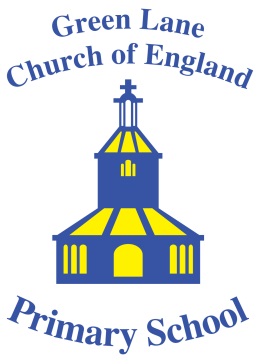 Charging and Remissions PolicyThe Ethos and Values of Our SchoolGreen Lane Church of England Primary is a rural school in the heart of Teesdale and at the centre of our local community. We offer a fantastic education based around achievement and success in a nurturing, holistic environment. At Green Lane we see the ultimate purpose of education as the promotion of “life in all its fullness” (St John’s Gospel, chapter 10, verse 10).Here education is about more than just academic achievement; it is about developing young people who can flourish in all areas of their lives developing the intellectual, spiritual, moral and physical attributes, becoming proud and respectful members of our community. Our deeply Christian ethos and values are central to the experiences our children have each day as part of ‘Team GL.’INTRODUCTIONWe recognise the valuable contribution that the wide range of additional activities, including trips, clubs and residential experiences can make towards pupils’ education. We aim to promote and provide such activities as part of a broad and balanced curriculum for the pupils of the school and as additional optional activities. We believe that all our pupils should have an equal opportunity to benefit from school activities and visits (curricular and extra-curricular) independent of their parents’ / carers’ financial means. This policy describes how we will do our best to ensure a good range of visits and activities is offered and, at the same time, try to minimise the financial barriers which may prevent some pupils taking full advantage of the opportunities.SCOPEThis document applies to all irrespective of their gender, ethnicity, disability, religious beliefs/faith tradition, sexual orientation, age or any other of the protected characteristics (Single Equalities Act 2010). The school respects the rights of the children and values the UN Convention on the Rights of the Child (CRC). In particular this policy supports Articles 28 and 31.CHARGING POLICYAny charges made by the school must meet the requirements of the Education Reform Act 1996. The governors endorse the guiding principles contained in the Act, in particular that no child should have his / her access to the curriculum limited by charges.CHARGESCharges will not be made for any activities which form part of the National Curriculum requirements. No charge can be made for education during school hours. The Governing Body reserves the right to make a charge in the following circumstances for activities organised by the school.Activities outside school hoursThe full cost to each pupil of any activities deemed to be optional extras taking place outside school hours. This includes residential visits, a charge will be made for the cost of board, lodging and travel costs (subject to statutory exceptions) the cost will not exceed the actual cost of provision.Individual/Group Instrumental TuitionThe cost for providing individual/group instrumental tuition the charge will not exceed the cost of provision. Children entitled to free school meals and looked after children who wish to have instrumental tuition are entitled to free tuition.Charging in KindThe cost of materials, ingredients (or provision of them by parents) for practical subjects if the parents have indicated in advance that they wish to own the finished product.VOLUNTARY CONTRIBUTIONSThe Governing Body may ask parents for a voluntary contribution towards the cost of any activity that takes place during school hours. Parents are under no obligation to make any contribution and pupils of parents who are unable or unwilling to contribute will not be discriminated against. In the event of insufficient voluntary contributions being made the activity may have to be cancelled and refunds will be given.BREAKAGESIn cases of willful or malicious damage to equipment or breakages, or loss of school books or equipment on loan to pupils the Headteacher in consultation with the Chair of the Governing Body may decide to make a charge. Each incident will be dealt with on its own merit and at their discretion.GENERALThe Governing Body may, from time to time amend the categories for which a charge may be made. The Governing Body reserve the right to review the Charging and Remissions Policy as necessary.REMISSIONS POLICYIf the school organises a residential visit in school time or weekends, the charge will cover the costs of board and lodging and travel. If we cannot raise sufficient funding through voluntary contributions, the visit may have to be cancelled. Children who are entitled to free school meals and looked after children may be subsidised for part or all of the cost of residential visits or extracurricular activities using the school’s Pupil Premium funding. In these circumstances parents are invited to apply in confidence to the Headteacher for the remission of charges in part or full. The Headteacher in consultation with the Chair of Governors will make authorisation of remission.Policy Title:Charging and Remissions PolicyPolicy Author:RDGDate Approved by Governing Body:Autumn 2022Review Due:Autumn 2025Date of ReviewDescription of amendments (if applicable)ReviewedAt least triennially subject to legislative changesSub-committee responsible for policy:Finance, Premises, Personnel and High Force